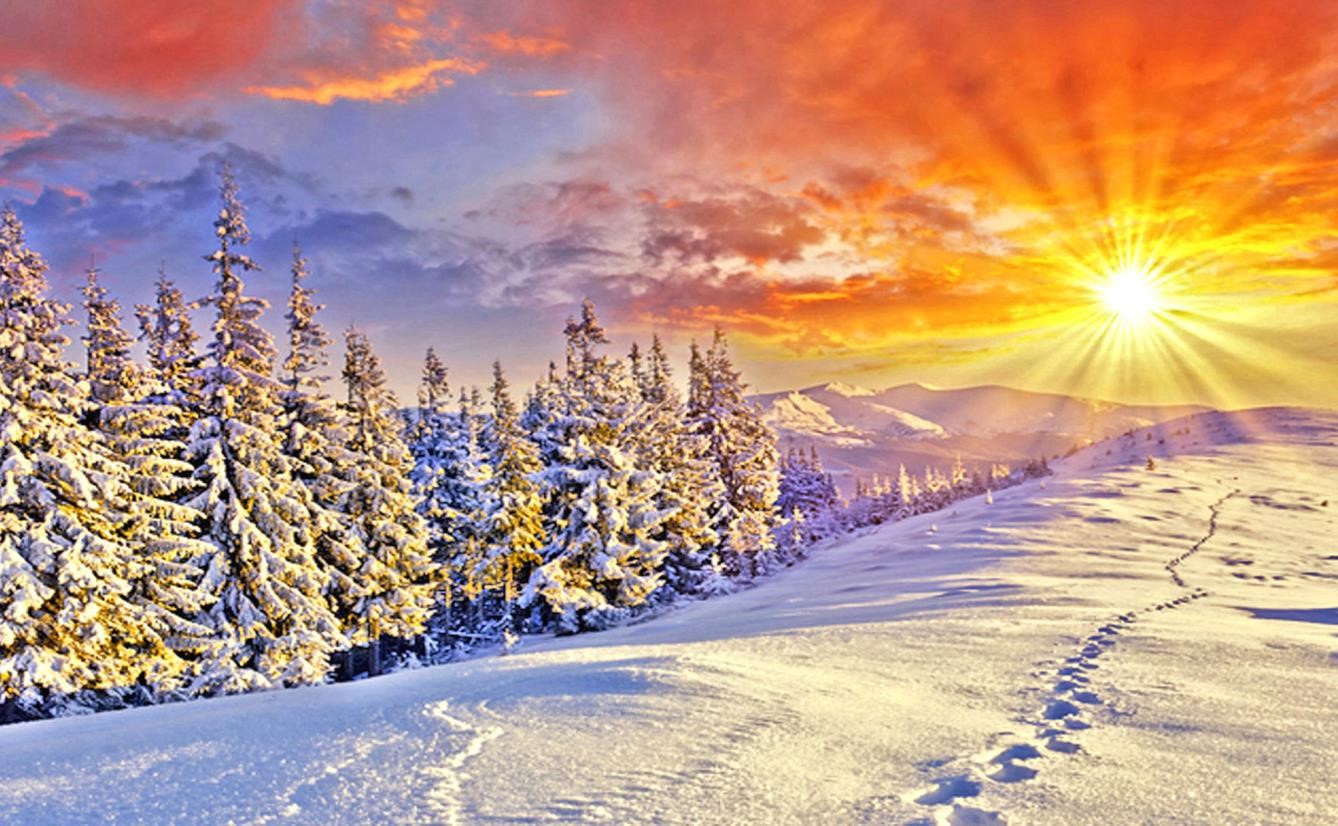 Nuoširdūs linkėjimai naujiems 2020 metamsVėl baigiasi metai mūsų gyvenamojoje planetoje Žemėje, kurioje mes ribotą laiką gyvename žmogaus drabužiais su savo vidine amžina subtilia šviesos būtybe. Ne vienam teko išgyventi psichologiškai ar fiziškai skausmingą etapą, kuris jį nuliūdino, tačiau buvo ir malonių, kurie palietė mūsų širdis ir padrąsino mus, kupinus vilties, išnaudoti brangų laiką žemėje tolesniam dvasiniam brendimui. Naujaisiais, 2020-aisiais, turime gerą progą, jei esame tam atviri, labiau ieškoti ramybės ir tylos savyje ir aplink save, nes tai verčia mus giliau mąstyti, įgyti naujų vertingų įžvalgų, praturtinančių mus didesniu dvasiniu įžvalgumu.  To ir dar daugiau mes - Meilės lašų įkūrėjas ir jo gyvenimo draugė - linkime visiems žmonėms, kurie skaito ar klausosi dieviškųjų Meilės lašų atvira širdimi, kad naujaisiais metais jie sėkmingai spręstų ir įgyvendintų savo užsibrėžtus planus, tikslus, taip pat svarbius gyvenimo sprendimus, pasitelkdami vidines dieviškąsias energijas, savo dvasines žinias ir daug optimizmo.  Nuoširdžiai sveikiname ir dėkojame visiems geros valios žmonėms, nesvarbu, kokia jų pasaulėžiūra, religija, tautybė ar rasė. Jis ypač skirtas darbštiems žmonėms, kurie, būdami dieviškame vidiniame ryšyje ir su džiaugsmu, nuoširdžiai stengėsi nuostabiu būdu siūlyti dieviškus meilės lašus dvasiniams ieškotojams visame pasaulyje, kad jie galėtų dvasiškai labiau atsiverti mūsų tikrajam ir amžinajam gyvenimui kitoje pusėje ir geriau pasiruošti, kad po žemiškojo gyvenimo be aplinkkelių ir širdies skausmo rastų kelią atgal į mūsų dangiškuosius šviesos namus.  Kiekvienam dangiškųjų žinučių skaitytojui ir klausytojui, kuris savo nuoširdžiomis maldomis nesavanaudiškai padėjo skleisti dieviškąją išmintį iš dangiškojo šaltinio, mes taip pat dėkojame ir nuoširdžiai linkime vidinės ramybės ir gero supratimo su savo artimaisiais ateinančiu laiku žemėje, taip pat taip svarbios kantrybės, atkaklumo ir supratimo ne tik dėl savo, bet ir dėl kitų mažų klaidų.  Iš dangiškosios meilės lašų žinome, kad mumyse esanti Dievo dvasia ir dangiškosios globojančios būtybės ypač džiaugiasi, kai visiems laikams įveikiame pripažintus nepatrauklius, su asmeniu susijusius charakterio bruožus, nes jie sukelia ginčus, įžeidžia ir žemina žmones, dėl kurių išliejama daug ašarų. Kadangi daugybė žmonių vis dažniau atsiduria kritinėse situacijose dėl vis didesnį nerimą keliančios pasaulinės ekonominės padėties, nedarbo ir būsto stygiaus, taip pat dėl niokojančių ekologinių katastrofų, mums, vidiniams žmonėms, labai svarbu atverti savo širdis tiems, kuriems reikia pagalbos, ir, jei įmanoma, padėti palengvinti jų dalią nedidele dovana.  Visiems "Liebetröpfchen" skaitytojams ir klausytojams linkime, kad naujaisiais metais jie išliktų sveiki arba greitai pasveiktų po ligos, traumos ar operacijos, neprarastų vidinio gyvenimo džiaugsmo ir tikėjimo geresniu gyvenimu šioje ir anoje pusėje, nepaisant nemalonių pasaulio ateities prognozių.